Division of Global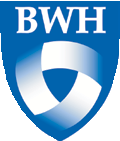 Health EquityApplicant detailsProgram in Global NCDs and Social Change Harvard Medical School“PEN-Plus” Implementation RFI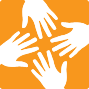 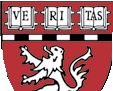 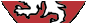 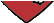 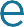 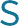 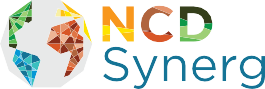 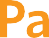 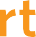 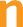 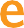 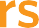 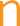 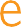 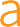 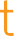 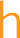 Letter of Intent (LOI) TemplateDescribe your institution’s interest in implementing a pilot of PEN-Plus and the need for increased service delivery and partnerships for severe NCDs at first-level hospitals in your country.In this section, please cover a brief explanation of the current state and availability of services for severe NCDs, the need for expansion of services particularly in addressing gaps in access for poor or rural populations, and your institution’s interest in leading these efforts nationally within your country and in participating in a larger global network of implementers addressing PEN-Plus.Describe organizational mission and current/previous experience in relation to NCDI service delivery in rural areas. In this section, please cover the following information:Organizational missionGeographic areas in which the institution worksTotal number of patients servedKey institutional capacities– Clinical human resources– Training and mentorship– Technical support at regional or national levels– Supply chain and procurement–Medical informatics– Monitoring and evaluation–ResearchLevels of the health system that the institution supportsWhether the institution has focused on disease-specific services or integrated programmingRegional and national partnershipsKey collaborating organizationsRelationship with MOH, WHO  Project Plan and ScopeDescribe your vision for how services for severe NCDs (i.e. RHD, T1D, sickle cell, etc.) could be piloted and later scaled-up nationally at the primary hospital level.What institutional capacities (staff, technical expertise, geographical presence, current partnerships) contribute to your institution being well-positioned to pilot PEN-Plus services?Please define the number of pilot sites and justify the geographical area selected for piloting.Note: The number of pilot sites will depend on your catchment area, but should not exceed three districts.Note: Pilot work should evolve into establishing a demonstration site for PEN Plus; furthermore, the pilot first-level hospital should become a training site tosupport national scale-up.Describe key partnerships and how government/MOH and/or WHO country office would collaborate in the above institutional capacities. Disease-specific partners in cardiovascular disease (especially, rheumatic heart disease), type 1 diabetes, sickle cell disease, and other severe NCDs will be important to highlightNote: Agreements and letters of support do not need to be in place for the Letter of Intent, but will be required at later stages of the application for applicants that move forward in the process.Note: Direct support of the local and central level MOH will be expected such that a PEN-Plus national operational plan is produced and executed.Submission and Attachments Please submit completed Letter of Interest by email to Amy McLaughlin – amclaughlin@pih.org. Please attach the CV of the Principal Investigator (PI) / Project Lead. CountryCountry nameApplication InstitutioninstitutionContact PersonNameEmail addressemail addressPrincipal InvestigatorNameEmail addressemail addressTotal annual budgetTotal budgetTotal years operating in countryYears institution operatingDescribe your institution's interest here.Describe your organizational mission and experience here.Describe your project plan and socpe here.